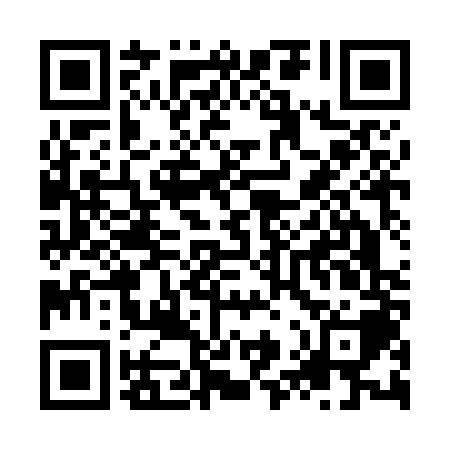 Ramadan times for Ubay, PhilippinesMon 11 Mar 2024 - Wed 10 Apr 2024High Latitude Method: NonePrayer Calculation Method: Muslim World LeagueAsar Calculation Method: ShafiPrayer times provided by https://www.salahtimes.comDateDayFajrSuhurSunriseDhuhrAsrIftarMaghribIsha11Mon4:424:425:5111:523:105:535:536:5912Tue4:414:415:5111:523:105:535:536:5913Wed4:414:415:5011:523:095:535:536:5914Thu4:404:405:5011:513:095:535:536:5915Fri4:404:405:4911:513:085:535:536:5916Sat4:394:395:4911:513:085:535:536:5917Sun4:384:385:4811:513:075:535:536:5918Mon4:384:385:4811:503:065:535:536:5919Tue4:374:375:4711:503:065:535:536:5920Wed4:374:375:4611:503:055:535:536:5921Thu4:364:365:4611:493:055:535:536:5922Fri4:364:365:4511:493:045:535:536:5923Sat4:354:355:4511:493:035:535:536:5924Sun4:344:345:4411:483:035:535:536:5925Mon4:344:345:4411:483:025:535:536:5926Tue4:334:335:4311:483:015:535:536:5927Wed4:324:325:4211:483:005:535:536:5928Thu4:324:325:4211:473:005:535:536:5929Fri4:314:315:4111:472:595:535:536:5930Sat4:314:315:4111:472:585:535:536:5931Sun4:304:305:4011:462:575:535:536:591Mon4:294:295:4011:462:575:535:536:592Tue4:294:295:3911:462:565:535:536:593Wed4:284:285:3811:462:555:535:536:594Thu4:274:275:3811:452:545:535:536:595Fri4:274:275:3711:452:545:535:536:596Sat4:264:265:3711:452:535:535:536:597Sun4:264:265:3611:442:525:535:536:598Mon4:254:255:3611:442:515:535:536:599Tue4:244:245:3511:442:505:535:536:5910Wed4:244:245:3511:442:505:535:536:59